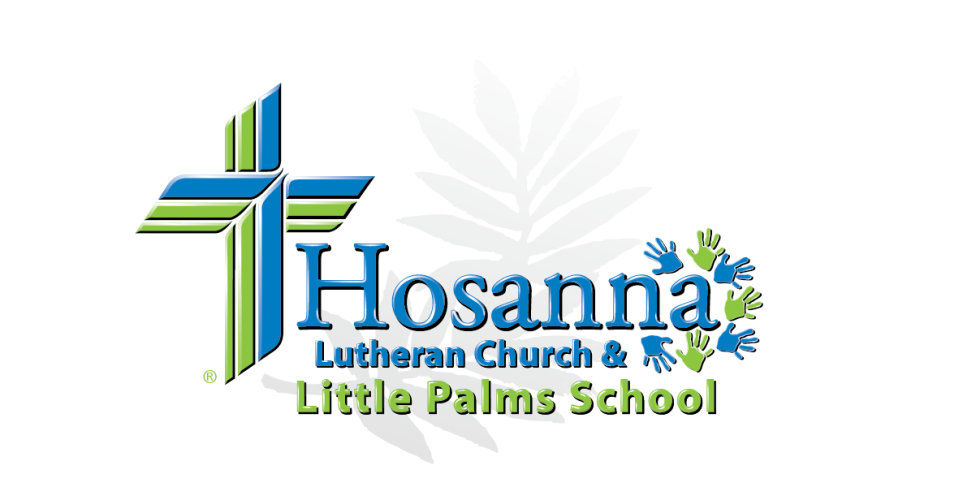 9601 East Brown Road | Mesa, Arizona 85207 | School Office: 480-986-9436 | Fax: 480-984-7839CDC# 10000                Visit our Website     www.hosanna-lcms.com       Hosanna Little Palms Email: Admin@littlepalmsschool.com2019-2020 ADMISSION AGREEMENT/REGISTRATIONAge Requirements: 2 ½ years as of 8/6/2019 and toilet independently to enroll in our Preschool/Pre-K Program STUDENT NAME ____________________________________________________________________________________________				(Last)				(First)					(Middle)ADDRESS __________________________________________________________________________________________________			(Street)						(City, State)			(Zip Code)Phone # _________________________________	Email __________________________________________________________Classroom name (nickname) for your child _______________ 	    Language spoken in the home _________________Date of Birth ______________________________(REQUIRED: Copy of birth certificate)M___	F___	Age on 8-6-2019 _____ yrs.   _____ mos.          Place of Birth _____________________________________With whom does the child live? _________________	If stepparent, please give name(s) _______________________FATHER’S NAME  ___________________________________________________________________________________________	Name of Employer ______________________________________________	   City _____________________________	Occupation ______________________________________    Work Phone ________________________ ext. _______	Cell Phone ________________________________		Email ____________________________________________MOTHER’S NAME ___________________________________________________________________________________________	Name of Employer ______________________________________________   City ______________________________		Occupation ______________________________________    Work Phone ________________________ ext. _______	Cell Phone ________________________________		Email ____________________________________________Church Membership of Parents _________________________________   Attend worship services regularly?  Y__    N__Child Baptized? Y___  N ___	Date of Baptism: Month ___ Year______    Where ___________________________ How did you learn about Little Palms School? _______________________________________________________________Please Place an “X” For Desired Program and Payment Plan.Circle the days for the desired PS or PK ProgramPROGRAMS	Preschool and Pre Kindergarten	- August 6, 2019 – May 14, 20205% discount for early enrollment – completed enrollment & fees received by May 1, 20195% discount on second child tuition (lesser amount).5% discount will be given if full payment of the annual tuition is made at registration. 10% discount on tuition for HOSANNA Lutheran Church members25% discount to children of Military50% discount to children of clergy (second child discount does not apply)Only one discount will be applied.  The largest discount will be applied with the exception of multiple children.PAYMENT PLAN_____	Early Enrollment  Discount:   5% off annual tuition when registered (with registration fee and/or coupon & first month tuition) by May 1, 2019_____	Full Payment Discount:	     5% discount when tuition is paid in full upon registration	_____	10 equal monthly payments (first monthly tuition payment by cash/check at time of enrollment) and  continuing monthly from September 2019 – May 2020; tuition payments are made electronically via The Simply Giving Program.  To help us further understand your child’s needs please explain any:	~ Health conditions _________________________________________________________________________________	____________________________________________________________________________________________________	~ Speech, hearing or vision issues ____________________________________________________________________	____________________________________________________________________________________________________	~ Previous school or group experiences ______________________________________________________________	____________________________________________________________________________________________________PARENT DIRECTORYWe publish a yearly directory to be distributed among our school families only. Its purpose is for the convenient sharing of information (arranging car pools, getting together for birthday parties, arranging for help at school, etc.), and it is not to be used for commercial purposes in any way.	If you would like to be included in this directory, please indicate in what way:	Name:	     Yes _____	No _____		Address: Yes _____	No _____	Phone #:  Yes _____	No _____		Email:  	   Yes _____	No _____Please initial each space preceding each paragraph confirming your agreement of each statement._____  I understand that children must be 2 ½ years of age by August 6, 2019 to enroll in preschool or pre-k  at Little Palms School. All enrolled children need to be able to toilet independently. All immunization requirements must be met prior to school entrance._____    I have received or accessed through Hosanna’s website the Parent Handbook and all required forms for enrollment for the current school year for Little Palms School. I have read, understand my responsibilities, and agree to follow all policies printed therein. _____ I agree to abide by all policies and herewith enroll my child in the program chosen on this Admission Agreement/Registration form.Signature of Parent/Guardian _____________________________________________		Date ________________PLEASE COMPLETE THIS SECTION FOR OUR ACCOUNTING DEPARTMENTEnrolled Child’s Full Name: ______________________________________________________Billing statements are to be sent to;	NAME: _________________________________________________________________	ADDRESS: ______________________________________________________________	________________________________________________________________________EMAIL ADDRESS: ________________________________________________________	PHONE #: _______________________________________________________________Please select desired payment option:______	Early enrollment - paid by May 1, 2019 receives 5% off annual tuition ______	Full payment due upon registration - qualifying for a 5% discount ______	10 equal monthly payments beginning with first month payment by cash/check                                        at time of enrollment and continuing monthly from 9/1/19 – 5/1/20 or9/15/19 – 5/15/20 via The Simply Giving Program (Simply Giving Program – automatic                                              deduction - is utilized to keep tuition fees as low as possible)______	Registration Fee per child – Preschool or Pre-K, $75.00 Annual, Non-refundable______	Registration Fee for Extended School Program (see Parent Handbook)BROTHERS/SISTERSDATE OF BIRTHAnnual TuitionAnnual TuitionMonthly TuitionProgram PSAM2-Day   choose 2 days2-Day   choose 2 daysM  T  W  T  F8:30 – 11:45 a.m.8:30 – 11:45 a.m.8:30 – 11:45 a.m.$     1,500.00$     1,500.00$     150.00Program PSAM3-Day   choose 3 days3-Day   choose 3 daysM  T  W  T  F8:30 – 11:45 a.m.8:30 – 11:45 a.m.8:30 – 11:45 a.m.$     2,100.00$     2,100.00 $     210.00Program PSAM4-Day   choose 4 days4-Day   choose 4 daysM  T  W  T  F8:30 – 11:45 a.m.8:30 – 11:45 a.m.8:30 – 11:45 a.m.$     2,500.00$     2,500.00 $     250.00Program PSAM5-Day5-DayMonday - Friday8:30 – 11:45 a.m.8:30 – 11:45 a.m.8:30 – 11:45 a.m.$     3,050.00$     3,050.00$     305.00Program PK2-Day   choose 2 days2-Day   choose 2 daysM  T  W  T  F8:30 – 11:45 a.m.8:30 – 11:45 a.m.8:30 – 11:45 a.m.$     1,500.00$     1,500.00$     150.00Program PK3-Day   choose 3 days3-Day   choose 3 daysM  T  W  T  F8:30 – 11:45 a.m.8:30 – 11:45 a.m.8:30 – 11:45 a.m.$     2,100.00$     2,100.00 $     210.00Program PK4-Day   choose 4 days4-Day   choose 4 daysM  T  W  T  F8:30 – 11:45 a.m.8:30 – 11:45 a.m.8:30 – 11:45 a.m.$     2,500.00$     2,500.00 $     250.00Program PK5-Day5-DayMonday - Friday8:30 – 11:45 a.m.8:30 – 11:45 a.m.8:30 – 11:45 a.m.$     3,050.00$     3,050.00$     305.00Program ESAMExtended School Program A.M.Extended School Program A.M.Extended School Program A.M.7:30 – 8:30 a.m.7:30 – 8:30 a.m.7:30 – 8:30 a.m.AM & PM - $ 4.00 per hourAM & PM - $ 4.00 per hourAM & PM - $ 4.00 per hourProgram ESPMExtended School Program P.M.Extended School Program P.M.Extended School Program P.M.11:45 a.m. – 4:00 p.m.11:45 a.m. – 4:00 p.m.11:45 a.m. – 4:00 p.m.(Billed on the ¼ hour)(Billed on the ¼ hour)(Billed on the ¼ hour)